 Nr. 5334 din 28 februarie 2019                                                      PROCES-VERBAL Al ședinței  ordinare a Consiliului Local al Municipiului Dej  încheiată azi, 28 februarie 2019, convocată în conformitate cu prevederile art. 39, alin. (1) din Legea Nr. 215/2001, republicată, cu modificările şi completările ulterioare, conform Dispoziției Primarului Nr. 778  din data de  22 februarie 2018,  cu următoareaORDINE DE ZI:               1. Proiect de hotărâre privind stabilirea componenței echipei mobile, pentru intervenția de urgență în cazurile de violență domestică.               2. Proiect de hotărâre privind aprobarea acordării mandatului special doamnei Rus Claudia la Adunarea Generală Ordinară a Acționarilor Societății Transurb S.A.Dej din data de 15 martie 2019, ora 13,00;               3. Proiect de hotărâre privind aprobarea Studiului de fezabilitate și indicatorilor tehnico-economici revizuiți aferenți proiectului” Reconversia și refuncționalizarea terenurilor și suprafețelor degradate neutilizate din Pădurea Bungăr, Municipiul Dej” SMIS 112513.                               4. Proiect de hotărîre privind Introducerea în Inventarul  bunurilor care aparțin domeniului public al municipiului Dej însușit prin H.C.L.64/2001, atestat prin H.G.969/2002 și înscrierea în Cartea Funciară a imobilului “Teren str.Crângului nr.23”,conform Anexă.                5. Proiect de hotărâre privind modificarea și completarea Anexei nr.2 la H.C.L.nr.62 din 27 aprilie 2017.                6. Proiect de hotărâre privind aprobarea PUD pe str.Liviu Rebreanu, nr.68A.                7.  Proiect de hotărâre privind aprobarea PUZ pe str.Țibleșului, nr.91.                8. Proiect de hotărâre privind aprobarea documentației de urbanism- Plan urbanistic zonal și Regulament de urbanism pentru : Construire Service și spălătorie auto, generat de imobilul situat în Dej, str.Bistriței,nr.16,CF 61497,cadastral 61497.                9. Proiect de hotărâre privind  rezoluțiunea contractului de vanzare-cumparare autentificat sub nr.6081/28.12.2018 si aprobarea vânzării directe, fără licitaţie publică, a terenului construit având destinația locuință, situat în Dej, str. Constantin Brâncuși, nr. 14, în suprafață de 300 mp, către Frenț Gavril Dorel.               10. Proiect de hotărâre privind rezoluțiunea contractului de vanzare-cumparare autentificat sub nr.6076/28.12.2018 si aprobarea vânzării directe, fără licitaţie publică, a terenului construit având destinația locuință, situat în Dej, str. Constantin Brâncuși, nr. 16, în suprafață de 300 mp, către Păltinean Raul Claudiu.              11. Proiect de hotărâre privind rezoluțiunea contractului de vanzare-cumparare autentificat sub nr.6080/28.12.2018 si aprobarea vânzării directe, fără licitaţie publică, a terenului construit având destinația locuință, situat în Dej, str. Constantin Brâncuși, nr. 18, în suprafață de 300 mp, către Georgiu Ioan Cornel.                12. Proiect de hotărâre  privind rezoluțiunea contractului de vanzare-cumparare autentificat sub nr.148/16.01.2019 si aprobarea vânzării directe, fără licitaţie publică, a terenului construit având destinația locuință, situat în Dej, str. Constantin Brâncuși, nr. 20, în suprafață de 300 mp, către Sabadîş Ioan.                13. Proiect de hotărâre privind aprobarea proiectului și a cheltuielilor legate de proiect pentru obiectivul de investiții “ Soluții informatice integrate pentru simplificarea procedurilor administrative și reducerea birocrației la nivelul Municipiului Dej”, în vederea atragerii de fonduri nerambursabile în cadrul Programului Operațional Capacitate Administrativă 2014-2020, Axa prioritară 2- Administrație publică și sistem judiciar accesibile și transparente, apel de proiecte POCA/471/2/1- Introducerea de sisteme și standarde comune în administrația publică locală ce optimizează procesele orientate către beneficiari în concordanță cu SCAP.              14. Soluționarea unor probleme ale administrației publice locale.        1.Soluționarea unor probleme ale administrației publice locale.La şedinţă sunt prezenţi 18 consilieri, domnul Primar Morar Costan, doamna Secretar al Municipiului Dej, consilieri din aparatul de specialitate al primarului, delegații sătești. Domnul Mureșan Aurelian este prezent de la pct.3 aflat pe ordinea de zi.           Doamna Secretar al Municipiului Dej Pop Cristina declară deschisă ședința ordinară a Consiliului Local din data de 28 februarie 2019.Precizează faptul că ședința este legal constituită fiind prezenți  18 consilieri locali.Președintele de ședință legal ales domnul Malyarcsuc Adrian lipsește motivat de la lucrările ședinței ordinare motiv pentru care propune alegerea unui nou președinte de ședință în conformitate cu prevederile Legii nr.215/2001,republicată.          Doamna secretar supune la vot alegerea unui președinte de ședință, președinte ales cu unanimitate de voturi este doamna consilier Muncelean Teodora.Şedinţa publică este condusă de doamna consilier Muncelean Teodora. Consilierii au fost convocați prin Adresa Nr. 4589  din data de  22 februarie 2018.Lipsește motivat: domnul  consilier Malyarcsuc Adrian.Președintele de ședință, domna Muncelean Teodora prezintă Ordinea de zi a ședinței ordinare, cu mențiunea că s-a introdus  1 proiect în plus: proiectul cu nr.14               - Proiect de hotărâre privind aprobarea modificării Anexei 1 cuprinsa la art.2 alin(1) din HCL 132 din 24 iulie 2018, pe care îl supune la vot, fiind aprobat cu unanimitate de voturi. 	   Se supune spre aprobare Procesul – verbal al ședinței ordinare din data de 31 ianuarie 2019, votat cu 15 voturi ”pentru”, 2 abțineri domnul consilier Varga Lorand și Torpenyi Francisc.( consilieri absenți la ședința ordinară din 31 ianuarie 2019).     Se trece la Punctul 1. Proiect de hotărâre privind stabilirea componenței echipei mobile, pentru intervenția de urgență în cazurile de violență domestică	Domnul primar Morar Costan: Proiectul supune spre aprobare stabilirea componenței echipei mobile, pentru intervenția de urgență în cazurile de violență domestică, alcătuită din reprezentanți ai Serviciului Public de Asistență Socială:Cristea Florin – COORDONATOR ECHIPĂ MOBILĂIosip Ramona Iulia-membruHossu Alina Nicoleta - membruGăvrilă Maria Cristina  - membruMoldovan Irina Elena - membru         Echipa mobilă va verifica  semnalările privind situațiile de violență domestică, cu sprijinul poliției locale sau, după caz, al organelor de poliție de pe raza teritorială în care  s-a semnalat situația de violență domestică. Precizează faptul că se modifică componența echipei ,  doamna Iosip Ramona Iulia fost coordonator de echipă mobilă a fost înlocuită cu domnul Cristea Florin șeful serviciului social, doamna Iosip avînd calitatea de membru al echipei mobile.     Se trece la constatarea și votul comisiilor de specialitate: Comisia pentru activități economico – financiare și agricultură, doamna consilier Mihăeștean Jorgeta Irina – aviz favorabil;    Comisia juridică și disciplină pentru activitățile de protecție socială, muncă, protecția copilului, domnul Filip Dorin Cristian, aviz favorabil; Comisia pentru activități de amenajarea teritoriului, urbanism, protecția mediului și turism – domnul consilier Lazăr Nicolae – aviz favorabil, Comisia pentru activități social – culturale, culte, învățământ, sănătate și familie – domnul consilier Giurgiu Gheorghe - aviz favorabil;Votat  cu  17  voturi ”pentru”, unanimitate. Se trece la Punctul 2  Proiect de hotărâre privind aprobarea acordării mandatului special doamnei Rus Claudia la Adunarea Generală Ordinară a Acționarilor Societății Transurb S.A.Dej din data de 15 martie 2019, ora 13,00. Domnul primar Morar Costan: Propune Acordarea mandatului special doamnei Rus Claudia să voteze în numele și pe seama Municipiului Dej punctele aflate pe Ordinea de zi comunicată prin Convocatorul Adunării Generale Ordinare a Acționarilor a Societății Transurb S.A. Dej – Aprobarea Raportului de activitate a directorului general pe trimestrul IV 2018 și Aprobarea Raportului Consiliului de Administrație pe semestrul II 2018.     Se trece la constatarea și votul comisiilor de specialitate: Comisia pentru activități economico – financiare și agricultură, doamna consilier Mihăeștean Jorgeta Irina – aviz favorabil;    Comisia juridică și disciplină pentru activitățile de protecție socială, muncă, protecția copilului, domnul Filip Dorin Cristian, aviz favorabil; Comisia pentru activități de amenajarea teritoriului, urbanism, protecția mediului și turism – domnul consilier Lazăr Nicolae – aviz favorabil, Comisia pentru activități social – culturale, culte, învățământ, sănătate și familie – domnul consilier Giurgiu Gheorghe - aviz favorabil.Votat  cu  14  voturi ”pentru”, 2 voturi împotrivă domnul consilier Mureșan Traian și domnul consilier Butuza Marius, 1 abținere domnul consilier Varga Lorand.	Se trece la Punctul 3. Proiect de hotărâre privind aprobarea Studiului de fezabilitate și indicatorilor tehnico-economici revizuiți aferenți proiectului” Reconversia și refuncționalizarea terenurilor și suprafețelor degradate neutilizate din Pădurea Bungăr, Municipiul Dej” SMIS 112513.            Domnul primar Morar Costan: Proiectul de hotărâre prezentat este pe fonduri nerambursabile, pe zone de agrement cu o valoare de aproximativ trei milioane de euro. Am trecut de faza evaluării administrative și suntem în faza evalurării financiare și tehnice. Urmează etapa de contractare și clarificările necesare și etapa de licitație.  La aceste proiecte lucrăm cel puțin 2 ani, este o perioadă de sesiune de cel puțin 4 ani de zile. În această toamnă vom ști cîștigătorul licitației ca din primăvara următoare să înceapă lucrările de amenajare a Pădurii Bungăr. Toate proiecțiile pentru amenajarea pădurii sunt descrise în raportul compartimentului de specialitate,  sunt 9 zone funcționale descrise – Zona Acces interrelaționare vecinătăți, Locuri de joacă, Zonă pentru activități sportive, Spațiu pentru picnic, Zonă pentru animale de companie, Zonă multifuncțională, Amfiteatru, Mobilier urban și Spațiu verde.           Este o denumire generică de Pădure întrucât în realitate este o zonă degradată, pe acest lucru ne-am bazat și am obținut aprobările necesare pentru amenajarea zonei, l-a un moment dat am fost blocați dar am reușit să deblocăm situația. Este foarte greu la aceste proiecte europene trebuie lucrat cel puțin 2 ani să ajungem la faza de licitație, este o sesiune de cel puțin 4 ani de zile în care se implementează tot proiectul. Este un proiect bine documentat care se va  se va implementa pe aproximativ 15 ha de teren. Este un prim pas și precizez că vom reveni cu indicatorii tehnico-economici finali. Contribuția noastră este de 2%. Este o conexiune între Proiectul de pe Bală și cel din Pădurea Bungăr, s- a făcut un zid despărțitor pe Baltă între ce este pe proiect european și ce nu.                       Luări de cuvânt:                Domnul consilier Varga Lorand :În acest proiect totul este calculate în euro la un curs specificat de 4,51 lei. La valoarea totală a proiectului de 3 milioane de euro diferența de curs valutar ar însemna 800 de mii de lei până în prezent deci am avea la dispoziție o sumă mai mare decât suma inclusă în proiect în momentul respectiv.  Domnul primar Morar Costan:  Avem în vedere acest lucru, am observat și noi și încercăm să clarificăm acest lucru în analiza financiară  în etapa următoare. Avem în atenție acest lucru să reglăm la cursul actual dacă nu va trebui să suportăm noi acea sumă, nu 2% ci 7-8% din valoarea proiectului.Domnul consilier Varga Lorand: Cu diferența în plus, cu cheltuirea banilor nu cred că va fi o problemă. Va fi în plus în lei o diferență.Domnul primar Morar Costan: Până acum am reușit să gestionăm, am adus cursul de la 4,7 lei la 4,5 lei și valoarea reactualizată. Dacă nu reușim vom avea o contribuție de 5-6% în loc de 2%.    Se trece la constatarea și votul comisiilor de specialitate: Comisia pentru activități economico – financiare și agricultură, doamna consilier Mihăeștean Jorgeta Irina – aviz favorabil;    Comisia juridică și disciplină pentru activitățile de protecție socială, muncă, protecția copilului, domnul Filip Dorin Cristian, aviz favorabil; Comisia pentru activități de amenajarea teritoriului, urbanism, protecția mediului și turism – domnul consilier Lazăr Nicolae – aviz favorabil, Comisia pentru activități social – culturale, culte, învățământ, sănătate și familie – domnul consilier Giurgiu Gheorghe - aviz favorabil.   	 Votat  cu  18  voturi ”pentru”, unanimitate.	Se trece la Punctul 4. Proiect de hotărîre privind Introducerea în Inventarul  bunurilor care aparțin domeniului public al municipiului Dej însușit prin H.C.L.64/2001, atestat prin H.G.969/2002 și înscrierea în Cartea Funciară a imobilului “Teren str.Crângului nr.23”,conform Anexă.  Domnul primar Morar Costan:Am avut proces cu familia Roman pentru acest imobil din str.Crîngului nr.23 iar prin sentință definitive a fost respinsă cererea reclamantului și terenul a rămas în domeniul public al Municipiului Dej. În urma măsurătorilor efectuate suprafața de teren este  de 10713 mp motiv pentru care venim cu propunerea de rectificare a acesteia și înscrierea în domeniul public conform sentinței civile.           Se trece la constatarea și votul comisiilor de specialitate: Comisia pentru activități economico – financiare și agricultură, doamna consilier Mihăeștean Jorgeta Irina – aviz favorabil;    Comisia juridică și disciplină pentru activitățile de protecție socială, muncă, protecția copilului, domnul Filip Dorin Cristian, aviz favorabil; Comisia pentru activități de amenajarea teritoriului, urbanism, protecția mediului și turism – domnul consilier Lazăr Nicolae – aviz favorabil, Comisia pentru activități social – culturale, culte, învățământ, sănătate și familie – domnul consilier Giurgiu Gheorghe - aviz favorabil.Votat  cu 18 voturi ”pentru”, unanimitate.	Se trece la Punctul 5. Proiect de hotărâre privind modificarea și completarea Anexei nr.2 la H.C.L.nr.62 din 27 aprilie 2017.Domnul primar Morar Costan: Pe strada Alexandru Vaida Voivod am avut initial o singură suprafață de 5498 mp pe 2 parcele, în fapt sunt 3 parcele identificate în urma măsurătorilor de aproximativ 6536 mp. Propune spre aprobare modificarea și completarea poziției nr.528 din Anexa nr.2 la HCL 62/27.04.2017, după cum urmează: la pozitia nr.528 coloana 1 va avea urmatorul cuprins: "1.3.7.1.", coloana 2 va avea urmatorul cuprins:" STR.ALEXANDRU VAIDA VOIEVOD ", coloana 3 va avea urmatorul cuprins:"L1=364 m, l1medie=6.15 m S1=2238 mp, L2=432 m l2medie=7.55 m S2=3260 mp ,  L3=175m, l3medie=5.93m , S3=1038  mp ", coloana 4 va avea urmatorul cuprins "2014", coloana 5 va avea urmatorul cuprins:"170.552,00 " iar coloana 6 va avea urmatorul cuprins:"Domeniul public al Municipiului Dej potrivit Legii 213/1998, OG.43/1997, HCL nr.55/2014 , CF59762, CF59763.   Se trece la constatarea și votul comisiilor de specialitate: Comisia pentru activități economico – financiare și agricultură, doamna consilier Mihăeștean Jorgeta Irina – aviz favorabil;    Comisia juridică și disciplină pentru activitățile de protecție socială, muncă, protecția copilului, domnul Filip Cristian, aviz favorabil; Comisia pentru activități de amenajarea teritoriului, urbanism, protecția mediului și turism – domnul consilier Lazăr Nicolae – aviz favorabil, Comisia pentru activități social – culturale, culte, învățământ, sănătate și familie – domnul consilier Giurgiu Gheorghe - aviz favorabil.Votat  cu 18 voturi ”pentru”, unanimitate.	Se trece la Punctul 6. Proiect de hotărâre privind aprobarea PUD pe str.Liviu Rebreanu, nr.68A.  Domnul primar Morar Costan:În ultima perioadă în Municipiul Dej am avut mai multe cerințe de la societăți comerciale pentru autorizarea construcțiilor de blocuri, vile sau locuințe rezidențiale. Am venit în urmă cu cîteva luni în fața dumneavcoastră cu un proiect de hotărâre care impune reguli stricte cu privire la locurile de parcare, evident am aplicat cerințele hotărârii aprobate de dumneavoastră și în acest caz. Acest proiect de hotărâre se referă la aprobarea uni PUD, pe str.Liviu Rebreanu nr.68, pentru amplasarea unui corp de locuințe colective cu un total de 30 de apartamente și se prevăd 30 de locuri de parcare în incinta imobilului.             Se trece la constatarea și votul comisiilor de specialitate: Comisia pentru activități economico – financiare și agricultură, doamna consilier Mihăeștean Jorgeta Irina – aviz conform comisiei de urbanism;    Comisia juridică și disciplină pentru activitățile de protecție socială, muncă, protecția copilului, domnul Filip Dorin Cristian, aviz favorabil; Comisia pentru activități de amenajarea teritoriului, urbanism, protecția mediului și turism – domnul consilier Lazăr Nicolae – aviz favorabil, Comisia pentru activități social – culturale, culte, învățământ, sănătate și familie – domnul consilier Giurgiu Gheorghe - aviz favorabil;Votat  cu  18  voturi ”pentru”, unanimitate.	Se trece la Punctul 7.  Proiect de hotărâre privind aprobarea PUZ pe str.Țibleșului, nr.91.Domnul primar Morar Costan: Domnul Farcaș Marin Vasile în calitate de proprietar al imobilului a făcut o solicitare pentru întocmire PUZ , în vederea construirii unei locuințe. Suprafața imobilului este de 782 mp ,l ocuință P+E, este situat în intravilanul Municipiului Dej, pe str.Țibleșului nr.91. Solicitare  a fost aprobată în Comisia Tehnică de Urbanism și Amenajarea Teritoriului.     Se trece la constatarea și votul comisiilor de specialitate: Comisia pentru activități economico – financiare și agricultură, doamna consilier Mihăeștean Jorgeta Irina – aviz favorabil;    Comisia juridică și disciplină pentru activitățile de protecție socială, muncă, protecția copilului, domnul Filip Dorin Cristian, aviz favorabil; Comisia pentru activități de amenajarea teritoriului, urbanism, protecția mediului și turism – domnul consilier Lazăr Nicolae – aviz favorabil, Comisia pentru activități social – culturale, culte, învățământ, sănătate și familie – domnul consilier Giurgiu Gheorghe - aviz favorabil.Votat  cu 18 voturi ”pentru”, unanimitate.          Se trece la Punctul 8. Proiect de hotărâre privind aprobarea documentației de urbanism- Plan urbanistic zonal și Regulament de urbanism pentru : Construire Service și spălătorie auto, generat de imobilul situat în Dej, str.Bistriței,nr.16,CF 61497,cadastral 61497. Domnul primar Morar Costan. Am dat curs acestei cerințe și în urmă cu cîteva luni am dezbătut în Consiliu local zonele în care se pot construi spălătorii auto și service.Am luat măsuri pentru ca aceste activități să nu se mai desfășoare în zona urbană,  centrală a municipiului ci în zone periferice. Am avut multe sesizări în legătură cu activitatea acestor spălătorii auto și service pe str.Țibleșului și pe strada Mihai Viteazu. Construirea spălătoriei pe str.Bistriței este bine definită, se încadrează în acea zonă pentru a putea fi emisă autorizație de construire.Se trece la constatarea și votul comisiilor de specialitate: Comisia pentru activități economico – financiare și agricultură, doamna consilier Mihăeștean Jorgeta Irina – aviz favorabil;    Comisia juridică și disciplină pentru activitățile de protecție socială, muncă, protecția copilului, domnul Filip Dorin Cristian, aviz favorabil; Comisia pentru activități de amenajarea teritoriului, urbanism, protecția mediului și turism – domnul consilier Lazăr Nicolae – aviz favorabil, Comisia pentru activități social – culturale, culte, învățământ, sănătate și familie – domnul consilier Giurgiu Gheorghe - aviz favorabil.Votat  cu 18 voturi ”pentru”, unanimitate.Se trece la Punctul 9. Proiect de hotărâre privind  rezoluțiunea contractului de vanzare-cumparare autentificat sub nr.6081/28.12.2018 si aprobarea vânzării directe, fără licitaţie publică, a terenului construit având destinația locuință, situat în Dej, str. Constantin Brâncuși, nr. 14, în suprafață de 300 mp, către Frenț Gavril Dorel.Domnul primar Morar Costan. Sunt patru proiecte de hotărâre aflate în aceeași situație 9,10,11 și 12. În urmă cu 2 luni de zile am aprobat în consiliu local evaluarea acestor terenuri și vânzarea directă având destinația de locuință. S-a încheiat și contractul de vânzare cumpărare dar în momentul întăbulării s-a observat că s-au inversat numerele cadastrale în rapoartele de evaluare. Am rectificat această greșeală pentru că nu-i putem bloca pe oameni.Doamna Muncelean Teodora. Față de expunerea domnului primar a celor patru proiecte de hotărâre, acestea vor fi supuse la vot separat după ce vor primi avizul comisiilor de specialitate.Se trece la constatarea și votul comisiilor de specialitate: Comisia pentru activități economico – financiare și agricultură, doamna consilier Mihăeștean Jorgeta Irina – aviz favorabil;    Comisia juridică și disciplină pentru activitățile de protecție socială, muncă, protecția copilului, domnul Filip Dorin Cristian, aviz favorabil; Comisia pentru activități de amenajarea teritoriului, urbanism, protecția mediului și turism – domnul consilier Lazăr Nicolae – aviz favorabil, Comisia pentru activități social – culturale, culte, învățământ, sănătate și familie – domnul consilier Giurgiu Gheorghe - aviz favorabil. Votat  cu 18 voturi ”pentru”, unanimitateSe trece la Punctul 10. Proiect de hotărâre privind rezoluțiunea contractului de vanzare-cumparare autentificat sub nr.6076/28.12.2018 si aprobarea vânzării directe, fără licitaţie publică, a terenului construit având destinația locuință, situat în Dej, str. Constantin Brâncuși, nr. 16, în suprafață de 300 mp, către Păltinean Raul Claudiu. Se trece la constatarea și votul comisiilor de specialitate: Comisia pentru activități economico – financiare și agricultură, doamna consilier Mihăeștean Jorgeta Irina – aviz favorabil;    Comisia juridică și disciplină pentru activitățile de protecție socială, muncă, protecția copilului, domnul Filip Dorin Cristian, aviz favorabil; Comisia pentru activități de amenajarea teritoriului, urbanism, protecția mediului și turism – domnul consilier Lazăr Nicolae – aviz favorabil, Comisia pentru activități social – culturale, culte, învățământ, sănătate și familie – domnul consilier Giurgiu Gheorghe - aviz favorabil.Votat  cu 18 voturi ”pentru”, unanimitate.Se trece la Punctul 11. Proiect de hotărâre privind rezoluțiunea contractului de vanzare-cumparare autentificat sub nr.6080/28.12.2018 si aprobarea vânzării directe, fără licitaţie publică, a terenului construit având destinația locuință, situat în Dej, str. Constantin Brâncuși, nr. 18, în suprafață de 300 mp, către Georgiu Ioan Cornel.Se trece la constatarea și votul comisiilor de specialitate: Comisia pentru activități economico – financiare și agricultură, doamna consilier Mihăeștean Jorgeta Irina – aviz favorabil;    Comisia juridică și disciplină pentru activitățile de protecție socială, muncă, protecția copilului, domnul Filip Dorin Cristian, aviz favorabil; Comisia pentru activități de amenajarea teritoriului, urbanism, protecția mediului și turism – domnul consilier Lazăr Nicolae – aviz favorabil, Comisia pentru activități social – culturale, culte, învățământ, sănătate și familie – domnul consilier Giurgiu Gheorghe - aviz favorabil.Votat  cu 18 voturi ”pentru”, unanimitate.Se trece la Punctul 12. Proiect de hotărâre  privind rezoluțiunea contractului de vanzare-cumparare autentificat sub nr.148/16.01.2019 si aprobarea vânzării directe, fără licitaţie publică, a terenului construit având destinația locuință, situat în Dej, str. Constantin Brâncuși, nr. 20, în suprafață de 300 mp, către Sabadîş Ioan.Se trece la constatarea și votul comisiilor de specialitate: Comisia pentru activități economico – financiare și agricultură, doamna consilier Mihăeștean Jorgeta Irina – aviz favorabil;    Comisia juridică și disciplină pentru activitățile de protecție socială, muncă, protecția copilului, domnul Filip Dorin Cristian, aviz favorabil; Comisia pentru activități de amenajarea teritoriului, urbanism, protecția mediului și turism – domnul consilier Lazăr Nicolae – aviz favorabil, Comisia pentru activități social – culturale, culte, învățământ, sănătate și familie – domnul consilier Giurgiu Gheorghe - aviz favorabil.Votat  cu 18 voturi ”pentru”, unanimitate.	Se trece la Punctul 13: Proiect de hotărâre privind aprobarea proiectului și a cheltuielilor legate de proiect pentru obiectivul de investiții “ Soluții informatice integrate pentru simplificarea procedurilor administrative și reducerea birocrației la nivelul Municipiului Dej”, în vederea atragerii de fonduri nerambursabile în cadrul Programului Operațional Capacitate Administrativă 2014-2020, Axa prioritară 2- Administrație publică și sistem judiciar accesibile și transparente, apel de proiecte POCA/471/2/1- Introducerea de sisteme și standarde comune în administrația publică locală ce optimizează procesele orientate către beneficiari în concordanță cu SCAP.Domnul primar Morar Costan: Este un serviciu modern specializat pentru simplificarea procedurilor administrative, valoarea totală a proiectului este de 2.849.188,94 lei iar contribuția noastră este de 2% din valoarea eligibilă a proiectului. Perioada de implementare a proiectului este de un an și jumătate. Suntem la început și trebuie să venim în fața dumneavoastră cu tot ce înseamnă cheltuieli reale pentru acest proiect. A apărut în urmă cu o săptămână și trebuie să ne grăbim.Se trece la constatarea și votul comisiilor de specialitate: Comisia pentru activități economico – financiare și agricultură, doamna consilier Mihăeștean Jorgeta Irina – aviz favorabil;    Comisia juridică și disciplină pentru activitățile de protecție socială, muncă, protecția copilului, domnul Filip Dorin Cristian, aviz favorabil; Comisia pentru activități de amenajarea teritoriului, urbanism, protecția mediului și turism – domnul consilier Lazăr Nicolae – aviz favorabil, Comisia pentru activități social – culturale, culte, învățământ, sănătate și familie – domnul consilier Giurgiu Gheorghe - aviz favorabil.Votat  cu 18 voturi ”pentru”, unanimitate.	Se trece la Punctul 14.   Proiect de hotărâre privind aprobarea modificării Anexei 1 cuprinsa la art.2 alin(1) din HCL 132 din 24 iulie 2018.Domnul primar Morar Costan: Vorbim de licitația de la blocul VO3 și de condițiile noastre inițiale cu privire la amenajarea unui număr de 250 -300  locuri de parcare în funcție de numărul de apartamente cum am reglementat. Din care 80 de locuri de parcare trebuiau distribuite gratuit către Primăria Municipiului Dej, cel puțin 30 de locuri din cele 80 gratuit trebuiau să fie subterane întrucît am convenit cu oamenii din zonă că în schimbul garajelor care se vom desființa le vom da 30 de parcări subterane. De 3-4 luni de zile am făcut 3 proceduri de licitație dar nimeni nu a cumpărat caietul de sarcini invocînd condițiile restrictive pe care Primăria Municipiului Dej le impune. Diferența de 50 de locuri de parcare vor fi atribuite tot primăriei.          Mai mult am cerut , prin caietul de sarcini, achizționarea terenului din zonă de către cumpărător întrucît nu poate îndeplini obiectivul decît pe o suprafață mai mare. Dar am constatat că numărul de parcări care trebuie atribuit cu titlu gratuit Municipiului Dej, nu se poate realiza datorită spațiului insuficient urmând ca Municipiul Dej să pună la dispoziție pentru atingerea numărului necesar de parcări publice, un teren aflat în vecintătate. Acest teren în suprafața de 414 mp este proprietatea Muncipiului Dej înscris în CF nr.56161 Dej- discutăm de terenul de pe strada Victoriei.         Consider că este singura modalitate de a debloca situația, sunt condiții grele pentru cumpărător și trebuie să fim mai flexibili. Proiectul este foarte restrictiv dar  este punctul de vedere al arhitectului. Amenajarea loculului de joacă cu suprafața de 300-400 mp este neschimbată.Se trece la constatarea și votul comisiilor de specialitate: Comisia pentru activități economico – financiare și agricultură, doamna consilier Mihăeștean Jorgeta Irina – aviz favorabil;    Comisia juridică și disciplină pentru activitățile de protecție socială, muncă, protecția copilului, domnul Filip Dorin Cristian, aviz favorabil; Comisia pentru activități de amenajarea teritoriului, urbanism, protecția mediului și turism – domnul consilier Lazăr Nicolae – vot în plen, Comisia pentru activități social – culturale, culte, învățământ, sănătate și familie – domnul consilier Giurgiu Gheorghe - aviz favorabil.Luări de cuvânt:    Domnul consilier Filip Dorin Cristian: Întreabă dacă nu ar trebui salubrizată și închisă construcția întrucît prezintă  pericol. Ar trebui blocat accesul în zonă pînă la începerea efectivă a construcției. De asemenea vrea să știe dacă cele 30 de locuri de parcare subterană aparțin primăriei cei care vor locui în bloc vor avea suficiente locuri de parcare.Domnul consilier Lazăr Nicolae: Vrea să știe dacă pe suprafața de 414 mp înscrisă în cartea funciară nr.56161 Dej este proprietar și SC  MON AMI PRODCOM IMPEX SRL. întabulat cu drept de concesiune.Domnul consilier Butuza Marius: Mulțumește domnului primar pentru” spectacol.”Domnul primar Morar Costan: Nu este spectacol nu este deloc ușor să deblochezi situația. De asemenea precizează faptul că pe suprafața de 414 mp nu este întabulat SC   MON AMI PRODCOM IMPEX SRL, întabularea este pe un teren învecinat.Din cele 250-300 locuri de parcare se vor asigura în primul rând locuri de parcare pentru apartamente. Pe lângă aceste locuri de parcare rămîn 80 de locuri care sunt ale Primăriei Municipiului Dej. Singura modificare este de realizarea locurilor de parcare pe cei 414 mp,regulile sunt clare și se discută pe lucruri concrete.Votat  cu 18 voturi ”pentru”, unanimitate.Punctul 15. Soluționarea unor probleme ale administrației publice locale: Luări de cuvânt: domnul consilier Filip Dorin Cristian, Mureșan Traian,Lazăr Nicolae, Husa Lucian, domnul Giurgiu GHeorghe și domnul consilier Butuza Marius.	Domnul consilier Traian Mureşan:Domnule primar, domnilor colegi, aş dori să vă propun o variantă de lucru în legătură cu bugetul. Avem aici câteva probleme importante care nu prea suferă amânare, şi aş dori să-l informez pe domnul primar şi domniile voastre că ar fi necesară prioritizarea unor probleme cu care ne confruntăm şi noi, pentru că va veni aprobarea bugetului şi veţi spune că este prea aproape şi nu se mai fac modificări. Există o adresă, cu numărul 3067, din 7 februarie 2019, unde este prezentat faptul că mai multe familii nu beneficiază de apă şi s-au prezentat oamenii aici să-şi susţină punctul de vedere, să ne explice că în 2019-2020 nu se poate să nu ai apă să te speli. Venim cu rugămintea să luaţi act şi să treceţi în buget suma necesară pentru introducerea apei în Viile Dejului, pe strada respectivă. Eu vă mulţumesc şi sper să daţi curs poziţiei noastre. Doamna consilierTeodora Muncelean:Mulţumim domnului consilier. Vă supun la vot propunerea de a da cuvântul unuia dintre cetăţenii prezenţi din Viile Dejului – domnul Szenași Zoltan, str.Șomcutului nr.159 A.Domnul Szenași Zoltan:De 5 ani de zile, Viile Dejului beneficiază de apă potabilă şi canalizare. Strada unde locuiesc eu, nu. Dacă avem obligaţii, să avem şi drepturi. Noi suntem 5 case care nu avem nici apă, nici canalizare. Fac baie la neamuri, dar avem adrese pe Strada Şomcutului. Domnul consilier Husa Lucian:Vin cu rugămintea către dumneavoastră domnule primar şi domnilor colegi de a mă susţine în propunerea amenajării unui teren cu nisip multifuncțional. Calculele estimative sunt de aproximativ 9000 de lei. Un alt aspect care vreau să vi-l aduc la cunoştinţă, la rugămintea mai multor locatari de la un bloc de pe strada Unirii, deoarece în imediata vecinătate a imobilului unde ei locuiesc există trei magazine care au funcţionat pe vremuri, iar acum doar unul este funcţional, iar celelalte două sunt lăsate în paragină. Aş dori dacă se poate amenajarea acestei zone. De asemenea, vin cu rugămintea foarte mare dacă se poate ca Poliţia Locală să-şi facă mult mai bine treaba. Mă refer, în special, la parcurile din oraş, deoarece sunt unii cetăţeni care vandalizează zonele respective.Domnul consilier Mureşan Aurelian:În audienţe, domnul primar are experienţă şi aici se fac rugăminţile şi solicitările cetăţenilor către administraţie. În Consiliul Local trebuie reglementate HCL, care să fie aplicate.  Din punctul meu de vedere există legislaţie asupra urbanismului şi asupra poliţiei locale.  Noi am votat un proiect de hotărâre prin care împrejmuirile şi imobilele lăsate în degradare pot fi impozitate cu 500%.De ce ridic această problemă? Am văzut o uimire a unor colegi că a fost un vot în unanimitate la proiectul numărul 14. Vorbim despre o ruină în oraşul nostru şi am participat la dezbateri  înainte de alegerile din 2016. Sigur, rezolvarea problemei acelui bloc şi acelei zone este obligatorie, ca să fie lămurită problema cu susţinerea deblocării acelei zone.  Revenind la imaginea oraşului, nu ştiu societatea care deţine fosta fabrică de sucuri. Zilele trecute a dispărut şi gardul, iar dincolo de gard efectiv este junglă. Prima impresie când intri într-o localitate este intrarea în oraş. Rugămintea mea este, sigur, termenul elegant spus, aplicarea acelei hotărâri de consiliu asupra agenţilor economici, prima dată. Noi am înţeles cu toţii că o familie de bătrânei, de exemplu, dacă are un imobil degradat, e greu să-l aducă imediat la standardele cerute de noi, iar atunci au sprijinul primăriei sau a unor ONG-uri pentru a depăşi problema. Doar agenţii economici şi persoanele fizice care sunt în putere să fie trase la răspundere asupra imobilelor respective.        Domnul consilier Giurgiu Gheorghe: În urma întâlnirilor cu cetățenii din lunile ianuarie și februarie 2019 am constatat dorința dejenilor de a elimina parcările haotice de pe străzi, trotuare sau spații verzi.            Pentru rezolvarea acestor probleme s-au desprins două propuneri:1)      Acoperirea Văii Salca și realizarea astfel, inclusiv a unor locuri de parcare. Desigur, cursul unei ape nu poate fi acoperit în totalitate, întrucât sunt necesare lucrări de decolmatare a cursului de apă, vizând eliminarea aluviunilor acumulate pe parcursul anilor, dar este necesar să se țină cont și de situația unor debite foarte mari , urmare a unor ploi abundente sau a altor fenomene meteorologice.            Totuși, considerăm că, în colaborare cu specialiștii de la Sistemul de Gospodărire a Apelor Cluj  se pot identifica tronsoane pe Valea Salca, tronsoane care permit amenajarea unor parcări după modelul Canalului Morii din Cluj-Napoca (acoperit în zona străzilor George Barițiu și Andrei Șaguna).2)       Construirea de parcări supraetajate pe structură metalică, parcări care sunt mai accesibile ca preț și necesită timp redus de construcție.            Aceste tipuri de parcări mai ieftine și cu posibilități de amenajare în timp scurt sunt apreciate în multe orașe din țară:Timișoara , unde se dorește construirea unei parcări supraetajate pe structură metalică, după modelul german, în spatele magazinului Bega, Roman (la o taxă de parcare de 1 leu/oră),Pitești, Constanța, București ș.a. În Dej, construirea unor asemenea parcări atăt în centru cât și în cartiere ar rezolva, cel puțin parțial, criza locurilor de parcare.Pe lângă modelul german există și un model asiatic de asemenea parcări supraetajate pe structură metalică.            Considerăm că materializarea acestor propuneri ar reprezenta  un pas important pentru intrarea în normalitate , prin eliminarea parcărilor haotice.	 Domnul Primar, Morar Costan:Referitor la Viile Dejului, vreau să spun că am fost la faţa locului când se implementa proiectul , în urmă cu doi ani, privind extinderea de apă şi canalizare pe strada principală. Eu nu am înţeles de ce strada dumneavoastră, secundară, nu a fost cuprinsă la extinderea respectivă. Suntem într-un proiect cu Compania de Apă Someş şi trebuie să vedem dacă pe POS Mediu 2 acel apendice nu este cuprins. Eu nu am văzut să fie cuprins. În urmă cu 3 ani am transferat de pe POS Mediu 2 pe POS Mediu 1 şi extindere canal pe strada principală, pe Şomcutului şi extindere de apă de Dealul Perilor, Albinei şi Dealul Viilor. Dacă nu se făceau lucrurile atunci şi nu forţam nota, nici dumneavoastră, nici Valea Codorului, Jichişului, nici Ocna Dej nu avea canal şi nici străzi. Acum mergem la dorinţa dumneavoastră absolut firească şi logică să o gestionăm. Este evident că trebuie să prioritizăm investiţiile în funcţie de nevoile dumneavoastră. În distribuţia bugetară vom merge în direcţia cu prioritizarea. După ce am venit cu distribuţia pe mobilitatea urbană sumele s-au terminat din bugetul local. De aici pornim abordarea responsabilă şi chiar o greutate în plus pentru primar, pentru că an de an am venit în faţa dumneavoastră şi a dejenilor să deschid bugetarea cu mult mai mult decât puterea economică, fără să facem împrumuturi. Este un atu pe care puţini îl au. Şi acum o să vin în faţa dumneavoastră cu aceste venituri.Sunt 40 de familii în zona dumneavoastră şi vom încerca, în 2019-2020, să distribuim bani pentru a rezolva problema de acolo. Pentru dumneavoastră vom face un proiect separat, pentru că nu este o valoare foarte mare, în aşa fel încât să rezolvăm apa şi canalul. N-ar fi problema de apă, în prima fază să mergem în acest an cu alimentarea cu apă şi să facem un proiect concret pentru canal, pentru că se pare, în zona respectivă, trebuie o staţie de pompare. Asigurarea apei potabile în zonă va fi prioritatea zero în distribuţia mea bugetară, să găsesc soluţii de proiectare şi rezolvare a problemei.Domnule consilier Husa, problemele expuse de dumneavoastră sunt reale, dar evident că aceste sesizări noi le preluăm şi toate se înregistrează la noi şi se notează în procesul  verbal. Sigur că nu le putem rezolva pe toate 100%, dar în proporţie de 60% le vom gestiona. Referitor la tot ce înseamnă aspectul oraşului, noi am început amenajarea în zona centrală şi ne îndreptăm spre periferie.  Din păcate, spre periferie avem câteva probleme, câteva societăţi comerciale care sunt în faliment sau insolvenţă. Noi am făcut adrese şi am trimis poliţia locală la faţa locului. Nu va fi uşor pentru că noi, în această toamnă, vom demara marele proiect de mobilitate urbană. Sunt câteva puncte spre care trebuie să ne îndreptăm atenţia şi cum să le gestionăm. Este o realitate pentru că şi în zona centrală am încercat să atenţionăm, avem şi dosare în acest sens, şi o să le impunem impozitul de 500% acolo unde lucrările nu sunt aşa cum trebuie. Referitor la parcări, o mare provocare pentru noi. Orice încercare a noastră de a construi parcări în zona centrală, din fonduri nerambursabile, nu au fost eligibile demersurile noastre. În zona de care dumneavoastră spuneţi, pe Valea Salcă vom depune un proiect, peste 1-2 ani, pentru zona pietonală, dar este foarte greu de obţinut avizul de la Administrarea apelor judeţene. Orice aviz din partea companiilor de stat se obţine foarte greu. Avem proiectul care închide zona centrală şi va trebui să găsim soluţii de a fi mai mobili.Doamna consilier Ana Maria Kovrig:În data de 15 martie este Ziua maghiarilor de pretutindeni, ocazie cu care doresc să fiţi alături de noi, deoarece vom avea şi o delegaţie din Tokaj, urmând semnarea unui act. Doamna consilierTeodora Muncelean:Domnul Adrian Mariasciuc mi-a transmis că nici în luna martie nu va putea fi prezent, motiv pentru care este de acord să alegem un nou preşedinte de şedinţă, pentru următoarele două luni. Eu îl propun pe domnul Torpeni Francisc. Cine este de acord? În unanimitate.Nemaifiind alte probleme pe ordinrea de zi, președintele de ședință, doamna consilier  Teodora Muncelean declară închise lucrările ședinței ordinare.	     Președinte de ședință,                                                    Secretar,                   Muncelean Teodora	                                                 Jr. Pop Cristina           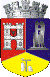 ROMÂNIAJUDEŢUL CLUJCONSILIUL LOCAL AL MUNICIPIULUI DEJStr. 1 Mai nr. 2, Tel.: 0264/211790*, Fax 0264/223260, E-mail: primaria@dej.ro 